SCAN OR PHOTOGRAPH THIS FORM AND RECEIPTS AND EMAIL IT TO TREASURER@RIVEROAKSPTO.ORG ANDLEAVE FORM & ORIGINAL RECEIPTS IN PTO FINANCE MAILBOXPrinted Name:	_____________________________Phone or email:	_____________________________ 	Signature:       ___________________________________CHECK HANDLING INSTRUCTIONSCHECK ONE CATEGORYEXPENSE DESCRIPTION:INSTRUCTIONSAll receipts must be provided.Sales tax is not reimbursable in most cases.  When disbursing funds provide required paperwork for tax free (see forms in PTO Finance mailbox).Requests from faculty (e.g., staff training) require pre-approval from the principalScan or photograph this form and email it to Treasurer@RiverOaksPTO.org AND leave this form and related original receipts in the “PTO-FINANCE” mailbox in the front office.Most checks will be processed electronically through our on-line banking system and therefore should be received within seven (7) days after receipt of check request.QUESTIONS?  Send an email to Treasurer@RiverOaksPTO.orgROE PTO CHECK REQUEST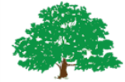  CheckAmount$YOUR CONTACT INFORMATIONDate      Make Check Payable to:Send Check to (check one):⃝  Mail to address provided on invoice OR⃝  Put in Teacher/Faculty Inbox at ROE OR⃝  Other (e.g., call for pickup):⃝ Auction⃝ Buildings, Grounds, Equip (e.g., landscaping, nature center)⃝ Book Fair⃝ Staff Training (Training: _______________________________________)⃝ Carnival⃝ Field Trips (Grade Level: ____)⃝ Directory⃝ Grade Level Reps (Grade Level:____)⃝ Fundraising ⃝ Hospitality (circle one: back to school, teacher, meet & greet, volunteer)⃝ Fifth Grade Promotion⃝ International Baccalaureate (annual fee, materials)⃝ Fun Run⃝ PTO Operations (computer, summer mailer, supplies, printing)⃝ Odyssey of the Mind⃝ Special Projects (Project: ____________________)⃝ School Pictures⃝ Student Enrichment (production, recitals, promotion)⃝ School Supplies ⃝ Teacher Appreciation (circle one: week, birthday, holiday lunch, lunches)⃝ Spirit Store⃝ Technology⃝ Other (explain):⃝ Other (explain):